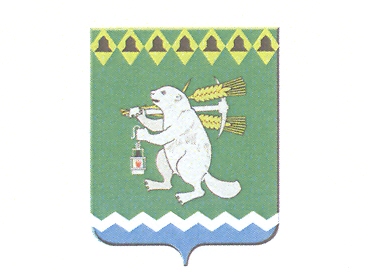 Дума Артемовского городского округа ______созыв_______заседание                                              РЕШЕНИЕ    от ______________	   		                № ____О внесении изменений в Порядок формирования, ведения, ежегодного дополнения и обязательного опубликования перечня муниципального имущества Артемовского городского округа, свободного от прав третьих лиц (за исключением права хозяйственного ведения, права оперативного управления, а также имущественных прав субъектов малого и среднего предпринимательства), предназначенного для предоставления во владение и (или) пользование субъектам малого и среднего предпринимательства и организациям, образующим инфраструктуру поддержки субъектов малого и среднего предпринимательстваВ соответствии со статьей 14.1, частью 1, 4.1 статьи 18 Федерального закона от 24 июля 2007 года № 209-ФЗ «О развитии малого и среднего предпринимательства в Российской Федерации», пунктом 4.1 Постановления Правительства Российской Федерации от 21.08.2010 № 645 «Об имущественной поддержке субъектов малого и среднего предпринимательства при предоставлении федерального имущества», Приказом Минэкономразвития России от 20.04.2016 № 264 «Об утверждении Порядка представления сведений об утвержденных перечнях государственного имущества и муниципального имущества, указанных в части 4 статьи 18 Федерального закона «О развитии малого и среднего предпринимательства в Российской Федерации», а также об изменениях, внесенных в такие перечни, в акционерное общество «Федеральная корпорация по развитию малого и среднего предпринимательства», формы представления и состава таких сведений», руководствуясь Федеральным законом от 06 октября 2003 года № 131-ФЗ «Об общих принципах организации местного самоуправления в Российской Федерации», статьей 23 Устава Артемовского городского округа,Дума Артемовского городского округаРЕШИЛА:Внести в Порядок формирования, ведения, ежегодного дополнения и обязательного опубликования перечня муниципального имущества Артемовского городского округа, свободного от прав третьих лиц (за исключением права хозяйственного ведения, права оперативного управления, а также имущественных прав субъектов малого и среднего предпринимательства), предназначенного для предоставления во владение и (или) пользование субъектам малого и среднего предпринимательства и организациям, образующим инфраструктуру поддержки субъектов малого и среднего предпринимательства, утвержденный решением Думы Артемовского городского округа от 25.11.2021   № 25 (далее – Порядок), изменения, изложив пункт 22 Порядка в следующей редакции:«22. Заключение договоров аренды, договоров безвозмездного пользования, иных договоров, предусматривающих переход прав владения и (или) пользования в отношении муниципального имущества (за исключением земельных участков), включенного в Перечень, осуществляется только по результатам проведения торгов на право заключения этих договоров, за исключением случаев, предусмотренных статьей 17.1 Федерального закона                  от 26 июля 2006 года № 135-ФЗ «О защите конкуренции».При заключении договоров аренды в отношении муниципального имущества, включенного в Перечень (за исключением земельных участков), по результатам аукционов (конкурсов) арендная плата вносится субъектами МСП и самозанятыми гражданами в следующем порядке:в первый год аренды - 40 процентов размера арендной платы;во второй год аренды - 60 процентов размера арендной платы;в третий год аренды - 80 процентов размера арендной платы;в четвертый год аренды и далее - 100 процентов размера арендной платы.Срок, на который заключаются договоры в отношении муниципального имущества (за исключением земельных участков), включенного в Перечень, должен составлять не менее чем пять лет. Срок договора может быть уменьшен на основании поданного до заключения такого договора заявления лица, приобретающего права владения и (или) пользования. Срок договора аренды земельных участков устанавливается в соответствии с Земельным кодексом Российской Федерации.»2. Настоящее решение опубликовать в газете «Артемовский рабочий», разместить на Официальном портале правовой информации Артемовского городского округа (www.артемовский-право.рф) и на официальном сайте Думы Артемовского городского округа в информационно-телекоммуникационной сети «Интернет».3. Настоящее решение вступает в силу после официального опубликования.4. Контроль за исполнением настоящего решения возложить на постоянную комиссию по вопросам местного самоуправления, нормотворчеству и регламенту (Упорова Е.Ю.).Председатель Думы Артемовского городского округаГлава Артемовского городского округаГлава Артемовского городского округа                          В.С. Арсенов                            К.М. Трофимов